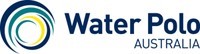 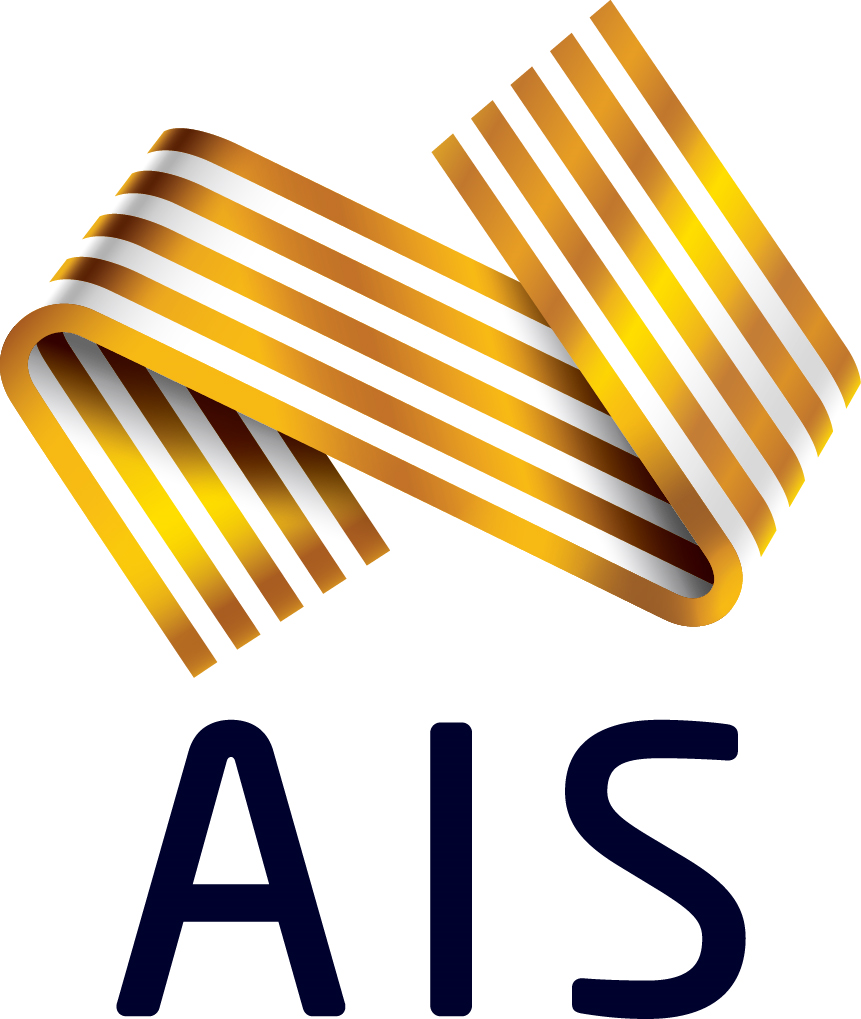 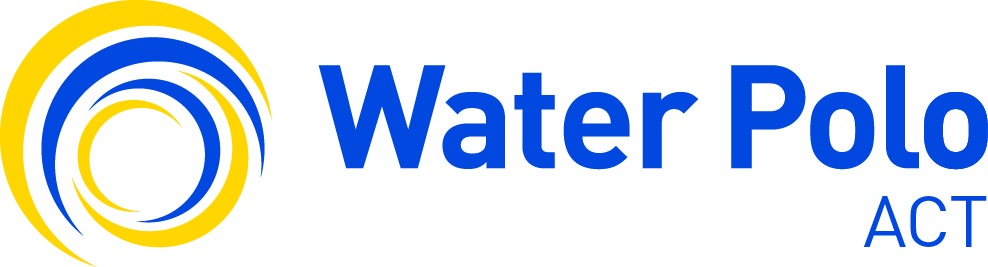 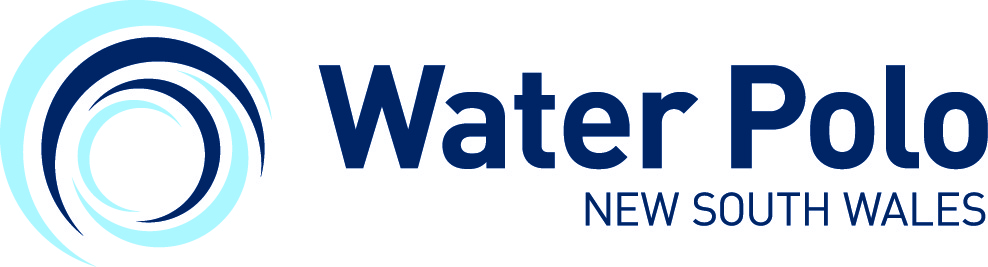 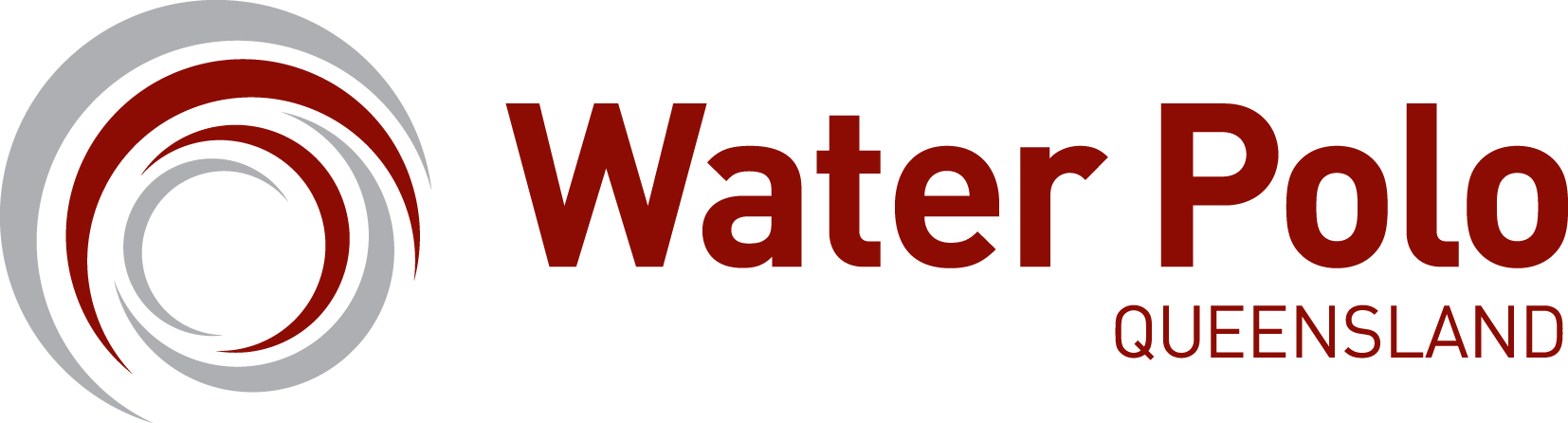 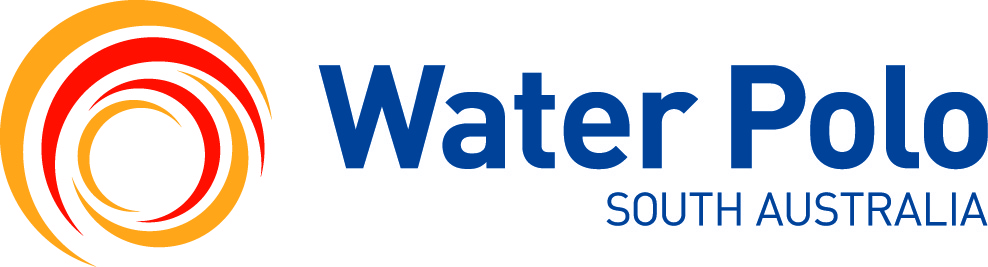 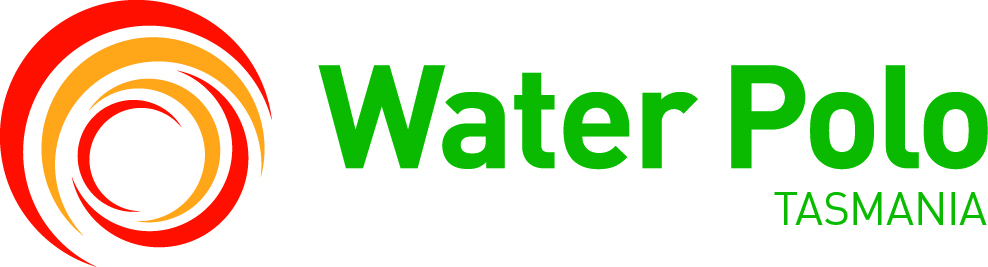 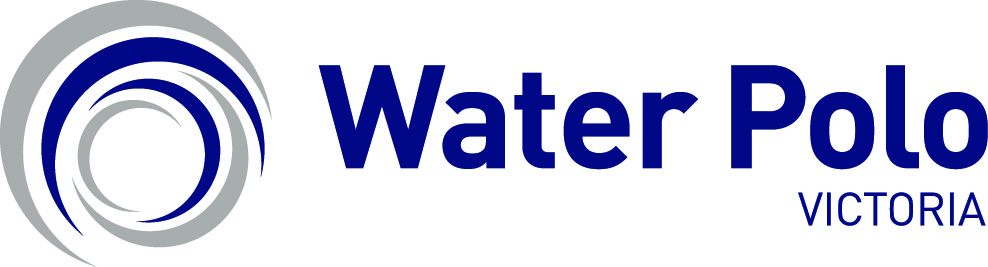 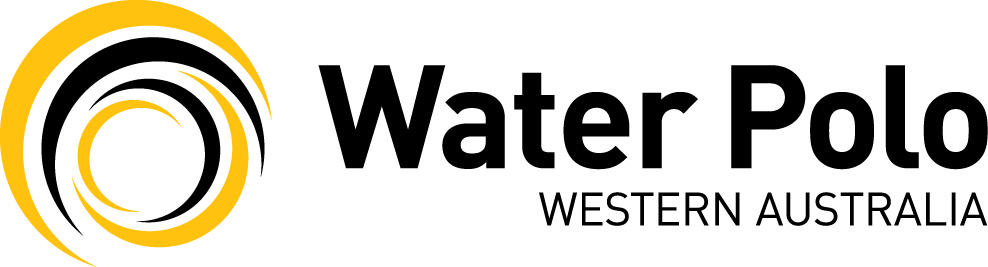 TEAM REQUEST FOR PARTICIPATION IN DRAFTNOTE ONLY PLAYERS BORN IN THE YEARS ON THE TOURNAMENT ENTRY FORM (3 YEAR RULE) ARE ELIGIBLE TO ENTER THE CHAMPIONSHIPS - THERE ARE NO EXCEPTIONS TO THIS RULEWPA DRAFT POLICY AND RULESThe player draft is managed by WPA. Where a player applies to be in the draft then the player must apply to the Manager, Events and Competitions to be included in the draft. The player must supply a short resume and contact details on the appropriate form by the publicised closing date.Teams who have 10 or less players will be permitted to select a maximum of three players from the draft. Clubs with multiple team entries in any championship will only be allowed to draft players to the bottom ranked team. Composite teams will not be allowed to draft players. Teams must apply to the Manager, Events and Competitions to select players in the draft prior to the tournament on the appropriate form by the publicised closing date. The Manager Events and Competitions will decide the order of draft selection if necessary. Teams in the same state as the player wishing to be drafted will have first choice at all times. The draft for all national aged club championships will be conducted over two rounds. The first round will be restricted to teams and players within the same state/territory. Any players who are not selected in the first round may, if they and their parent/guardian agree and subject to clause 3.6.5, progress to the second round. The second round will be a national draft.Any player/s who is/are under the age of 18 as at the start of any tournament may only be drafted by another club (i.e. any other club regardless of where located) if both the guardian and club representative sign the WPA consent document and lodge it with Water Polo Australia at least one week prior to the commencement of the tournament. The document will include acknowledgement by the parent/guardian that they have contacted the relevant club and are in agreement with the terms and conditions of the participation in the team of their child/dependant. The document must also include a statement by the club representative that they have contacted the parent/guardian, explained the conditions of participation in the team and that the club guarantees that the coach, assistant coach, team manager and any other team staff have a current working with children clearance/s and have sighted such clearance/s.SWPO ENDORSEMENT – the team is registered in the relevant SWPOPLEASE NOTE – FORMS THAT ARE SUBMITTED WITHOUT THE PARENT/GUARDIAN AND SWPO SIGNATURES WILL NOT BE ACCEPTED – SIGNATURES MUST BE ON THIS FORMPlease refer to tournament timeline found in the opening of entries newsletter. Draft will be conducted via a teleconference. Players or player representatives are not permitted to participate in the teleconference. The player will be advised if they were selected within 24 hours of the draft concluding.Teams who wish to enter the draft having met the eligibility criteria must submit their interest on the attached official player draft entry form by the due date listed on the opening of entries timeline.The names of all players who are participating in the draft will be distributed to all clubs who have been approved to draft players prior to the draft.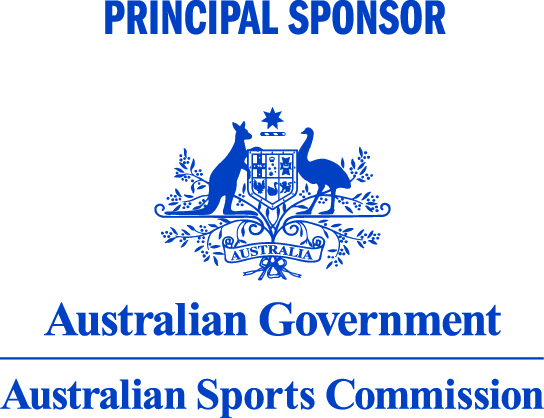 CLUB NAMEAGE GROUP12 & Under / 14 & Under / 16 & Under / 18 & UnderGENDERMALE / FEMALETEAM NAMEIS THIS A COMPOSITE TEAMYES / NONUMBER OF TEAMS FROM THIS CLUB ENTERED IN THE CHAMPIONSHIPSNUMBER OF PLAYERS IN TEAMNUMBER OF PLAYERS AND POSITIONS (SPECIFICALLY NOTE IF YOU REQUIRE A GOAL KEEPER)REQUIRED IN THE DRAFTNAME OF PERSON REQUESTING PARTICIPATION IN DRAFTSIGNATURE OF PERSON REQUESTING PARTICIPATION IN DRAFTPOSITIONDATENAME OF SWPONAME OF PERSON ENDORSING TEAM REQUESTSIGNATURE OF PERSON ENDORSING TEAM REQUESTPOSITIONDATETHIS ENTRY FORM MUST BE SUBMITTED TO THE RELEVANT STATE WATER POLO ORGANISATION BY CLOSE THE DATE SPECIFIED ON  THE RELEVANT SWPO WILL FORWARD THE ENTRIES TO WPA.